
ВЕЛИКОСЕВЕРИНІВСЬКА СІЛЬСЬКА РАДА
КРОПИВНИЦЬКОГО РАЙОНУ КІРОВОГРАДСЬКОЇ ОБЛАСТІ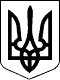 СОРОК ДРУГА СЕСІЯ ВОСЬМОГО СКЛИКАННЯРІШЕННЯвід  «   » березня  2020 року                                                                     № с. Велика СеверинкаПро затвердження порядку денного XLІІ сесії VIII скликання Відповідно до ст.ст. 26,42 Закону України «Про місцеве самоврядування в Україні»,  СІЛЬСЬКА РАДА ВИРІШИЛА:	Затвердити наступний порядок денний XLІІ сесії VIII скликання:1.Про затвердження порядку денного XLIІ сесії VIII скликання.2.Про звільнення заступника сільського голови з господарських питань та охорони праці.Сільський голова 						Сергій ЛЕВЧЕНКО
ВЕЛИКОСЕВЕРИНІВСЬКА СІЛЬСЬКА РАДА
КРОПИВНИЦЬКОГО РАЙОНУ КІРОВОГРАДСЬКОЇ ОБЛАСТІСОРОК ДРУГА СЕСІЯ ВОСЬМОГО СКЛИКАННЯРІШЕННЯвід  «   » березня  2020 року                                                                     № с. Велика СеверинкаПро звільнення заступника сільського голови з господарських питань та охорони праціЗаслухавши пропозицію сільського голови Левченка С.В., керуючись ст.ст. 26,51 Закону України «Про місцеве самоврядування в Україні» та ст.10 Закону України «Про службу в органах місцевого самоврядування, на підставі заяви Кравченка М.В.,    СІЛЬСЬКА РАДА ВИРІШИЛА:1.Звільнити заступника сільського голови  з господарських питань та охорони праці Великосеверинівської сільської ради – КРАВЧЕНКА Михайла Васильовича.2.Контроль за виконанням даного рішення покласти на сільського голову.Сільський голова 						Сергій ЛЕВЧЕНКО